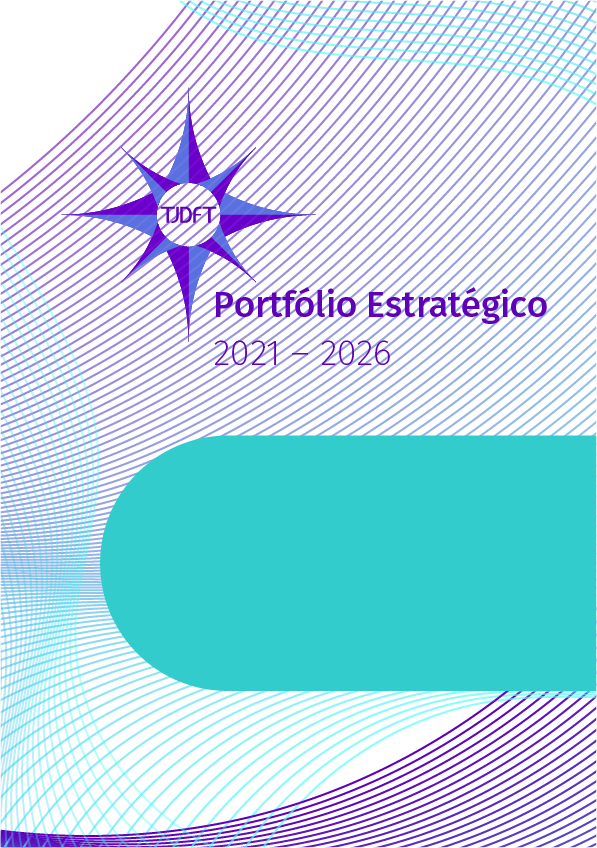 Justificativa do projeto Qual problema que o projeto irá resolver ou o que se pretende resolver com o projeto?Objetivo do projeto:Qual a finalidade do projeto?As características que definem bem um objetivo de projeto são: Específico
O objetivo deve ser claro, conciso e fácil de entender;Mensurável
O objetivo deve possibilitar uma forma de medição do seu alcance;Acordado
O objetivo deve ter o acordo das principais partes interessadas no projeto;Realista
O objetivo deve ser realista, considerando os recursos envolvidos;Restrito no tempo 
O objetivo deve possuir um limite temporal bem definido ou uma série de fases;CustoO objetivo deve incluir, quando pertinente, quanto pretende se investir no projeto. Exemplo 1 | Objetivo ruimConstruir um carro (todos podem pensar em um carro diferente).Exemplo 2 | Objetivo utilizando a técnica acimaConstruir um carro sedã de 4 portas com acabamento de alto luxo, motor de 2 mil cilindradas, movido unicamente a gasolina, da cor prata, rodas aro 16, no prazo máximo de 24 meses, com o custo total estimado de R$25.000,00, em parceria com a oficina de mBenefícios (visão de futuro) Quais as mudanças no cenário atual serão percebidas pelos envolvidos/sociedade?Produto do projeto:Qual o principal produto do projeto? O que será entregue ao final do projeto? Qual a principal entrega do projeto, ou seja, aquela que representa a razão do projeto existir? Pode ser algo concreto, tangível ou não. ExemploUm carro, equipe capacitada para difundir o gerenciamento de projetos no TJDFT etc. Requisitos Que necessidades ou características específicas do produto do projeto deverão ser atendidas?Beneficiados diretamente pelo produto do projeto Quais pessoas/entidades possuem interesse no sucesso ou insucesso do projeto? Unidades envolvidas Qual a equipe que executará o projeto e qual o seu papel?Restrições Quais as limitações que tenho no meu projeto? Tenho pouco tempo, recursos humanos e matérias restritos? Existe restrição para início ou algum requisito imposto que deve ser aplicado e pode prejudicar o projeto? Premissas O que estou assumindo como verdadeiro durante o planejamento do meu projeto e que irá fundamentar a minha execução? ExemploA equipe é comprometida, não haverá mudança na política cambial, não haverá mudança de governo, as pessoas alocadas trabalharão durante o horário normal de expediente, há recursos financeiros suficientes para o projeto etc. Grupo de entregas Quais são as principais entregas do meu projeto? Quais são os subprodutos do meu projeto? O que eu devo entregar para que, ao final, o meu projeto seja finalizado com sucesso? Riscos Quais são os riscos potenciais que tenho no meu projeto? Quais são as situações/eventos que, caso ocorram, podem comprometer ou até ocasionar o cancelamento do projeto?Importante: uma premissa necessariamente possui um risco associado.Linha do tempo Para cada entrega relacionada no item 03 - Grupo de entregas, deve-se prever início e término (tempo) e relacionamento entre as entregas. CustosPara cada entrega deve-se verificar se haverá custos para sua consecução. O somatório do custo das entregas definirá a previsão de custos do projeto.POR QUÊ?O QUÊ?QUEM?COMO?QUANDO E QUANTO?